SORUMLU MİMARÇalışma Yaprağı-1Bir Mimar Sinan eseri olan Şehzadebaşı Camii'nin 1990'lı yıllarda devam eden restorasyonunu yapan firma yetkililerinden bir inşaat mühendisi, caminin restorasyonu sırasında yaşadıkları bir olayı şöyle anlatmıştır: Cami bahçesini çevreleyen havale duvarında bulunan kapıların üzerindeki kemerleri oluşturan taşlarda yer yer çürümeler vardı. Restorasyon programında bu kemerlerin de yenilenmesi yer alıyordu. Biz inşaat fakültesinde teorik olarak kemerlerin nasıl inşa edildiğini öğrenmiştik fakat taş kemer ile ilgili pratiğimiz yoktu. Kemerleri nasıl restore edeceğimiz konusunda ustalarla toplantı yaptık. Sonuç olarak kemeri alttan yalayan bir tahta kalıp çakacaktık. Daha sonra kemeri yavaş yavaş söküp, yapım teknikleri ile ilgili notlar alacaktık ve yeniden yaparken bu notlardan faydalanacaktık. Kalıbı sökmeye kemerin kilit taşından başladık. Taşı yerinden çıkardığımızda, hayretle iki taşın birleşme noktasında olan silindirik bir boşluğa yerleştirilmiş bir cam şişeye rastladık. Şişenin içinde dürülmüş bir beyaz kağıt vardı. Şişeyi açıp kağıda baktık. Osmanlıca bir şeyler yazıyordu, hemen bir uzman bulup okuttuk. Bu bir mektuptu ve Mimar Sinan tarafından yazılmıştı. Şunları söylüyordu. "Bu kemeri oluşturan taşların ömrü yaklaşık 400 senedir. Bu müddet zarfında taşlar çürümüş olacağından, bu kemeri yenilemek isteyeceksiniz. Büyük bir ihtimalle yapı teknikleri de değiştiğinden, bu kemeri nasıl yeniden inşa edeceğinizi bilemeyeceksiniz. İşte bu mektubu, ben size, bu kemeri yeniden nasıl inşa edeceğinizi anlatmak için yazıyorum. Koca Sinan mektubuna böyle başladıktan sonra, o kemeri inşa ettikleri taşları Anadolu'nun nerelerinden getirttiklerini söyleyerek izahlarına devam ediyor ve ayrıntılı bir biçimde kemerin inşasını anlatıyordu. Bu mektup bir insanın, yaptığı işin kalıcı olması için gösterebileceği çabanın insanüstü bir örneğidir. Bu mektubun ihtişamı; modern çağın insanlarının bile zorlanacağı taşın ömrünü bilmesi, yapı tekniğinin değişeceğini bilmesi, 400 sene dayanacak kâğıt ve mürekkep kullanması gibi yüksek bilgi seviyesinden gelmektedir. Şüphesiz bu yüksek bilgiler de o koca mimarın erişilmez özelliklerindendir. Ancak erişilmesi gerçekten zor olan; bu bilgilerden çok daha muhteşem olan, 400 sene sonraya çözüm üreten sorumluluk duygusudur.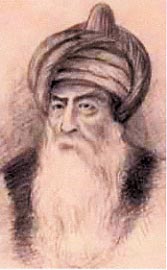 Kaynak: https://tr.wikipedia.org/wiki/Mimar_Sinan#/media/Dosya:Mimar_Sinan,_architecte_de_Soliman_le_Magnifique.jpghttps://www.dersteknik.com/2012/03/mimar-sinanin-sorumluluk-duygusu.htmlGelişim Alanı:Sosyal DuygusalYeterlik Alanı:Benlik FarkındalığıKazanım/Hafta:Toplumsal rollerinin gerektirdiği sorumlulukları yerine getirmediğinde karşılaşabileceği sonuçları değerlendirir. / 30. HaftaSınıf Düzeyi:9. SınıfSüre:40 dk (Bir ders saati)Araç-Gereçler:Çalışma Yaprağı-1Post-it KâğıtTorba/KutuUygulayıcı İçin Ön Hazırlık:Uygulayıcı, kolaylık sağlaması açısından post-itlere uygulama öncesinde, roller ve sorumluluklar yazarak etkinlik sırasında vakit kazanabilir.Uygulayıcı akıllı tahta veya projeksiyon cihazına alternatif olarak belirtilen seçeneklerden faydalanacaksa etkinlik öncesinde bu seçeneklere uygun ön hazırlık yapmalıdır. Uygulayıcıya Not kısmı mutlaka etkinlik öncesinde okunmalıdır.Süreç (Uygulama Basamakları):Aşağıdaki açıklama ile etkinliğe giriş yapılır:‘’Sevgili arkadaşlar, bugün sizlerle sorumlulukları yerine getirme konusunda etkinlik yapacağız. Hepinizin bildiği gibi toplumsal rollerimizin getirdiği sorumluluklarımız var.Çalışma Yaprağı-1 akıllı tahta veya projeksiyon yardımıyla tahtaya yansıtılarak öğrencilerin görseli incelemeleri sağlanır ve uygulayıcı tarafından görseldeki açıklamalar okunur. Aşağıdaki sorular öğrencilere yöneltilir ve gönüllü öğrencilerin paylaşımları alınır.Sorumluluklarımızı yerine getirmek neden önemli? Sorumluluklarınızı yerine getirmekte zorlandığınız oluyor mu?Öğrencilere aşağıdaki açıklama yapılarak toplumsal rol ve sorumluluk nedir, bunlar yerine getirilmediğinde nelerle karşılaşılabileceği vurgulanır.“Rol”, grup ya da kurumlarda üzerimize düşen görevdir. Örneğin; okulda öğrenci, ailede çocuk, kardeş, abla, ağabey; okul takımında kaptan ya da kaleci olmak rollerimizden bazılarıdır. Aynı anda birden fazla rolümüz olabilir. Rollerimiz, davranışlarımız üzerinde de etkilidir. Grup içerisinde rolü olan bir kişinin yaptığı işlerin sonucunu üstlenmesine “sorumluluk” denir. İnsanlar sorumluluklarını yerine getirmediğinde kendileri ve çevredeki insanlar açısından olumsuz sonuçlar doğurur. Örneğin; Kaleci, bazı top oyunlarında kalenin önünde durarak topun kaleye girmesini önlemekle görevli oyuncudur. Kaleci bu sorumluluğu yerine getirmediğinde diğer takım arkadaşları da bu durumdan olumsuz etkilenir. Oyunun düzeni bozulur, sorunlar yaşanmaya başlar.”Uygulayıcı tarafından post-itler bütün öğrencilere dağıtılır. Öğrencilerden post-itlere toplumsal rol ve bu rollere ilişkin sorumlulukları yazması istenir. Öğrencilere 2-3 dakika süre tanınır. Süre bitiminde yazılan kâğıtlar torba/kutuda toplanır.Öğrenciler sınıf mevcuduna göre 3-4 kişilik gruplara ayrılır ve her gruba torbadan bir post-it seçtirilir. Öğrencilerden post-it’te yazılan rol ve sorumluluğu yerine getirmediğinde karşılaşabilecek sorunları değerlendirip yazmaları istenir. Öğrencilerin soruları cevaplamaları için 10 dakika süre tanınır. Süre sonunda yazılanların, diğer gruplarla paylaşılması için her grubun kendi sözcüsünü seçmesi istenir.Gönüllü olan grupla başlanarak yazdıklarını sınıfla paylaşmaları istenir. Birinci grup paylaşımlarını tamamladıktan sonra diğer gruplardaki öğrencilerin eklemek istedikleri olup olmadığı sorulur. Varsa paylaşımlar alınarak ikinci gruba geçilir. Bu şekilde tüm grubun paylaşımlarını tamamlamaları sağlanır.Öğrencilerin cevapları alındıktan sonra aşağıdaki sorular sorulur.Sorumluluklarınızı yerine getirmediğiniz zaman kendinizi nasıl hissederdiniz?Toplumsal rol ve bu rollerin gerektirdiği sorumlulukları yerine getirmenin bireysel ve toplumsal sonuçları neler olabilir?Sorumluluklarımızı yerine getirmenin kendimize ve çevremize faydaları nelerdir?Tartışma soruları sonrasında aşağıdaki yönerge ile etkinlik sonlandırılır:“Bugün sizlerle toplumsal rollerin gerektirdiği sorumlulukları yerine getirmediğimizde karşılaşabileceğimiz sonuçları değerlendirdik. Bildiğiniz gibi evde, okulda, hayatın birçok alanında rol ve sorumluluklarımız var. İnsanlarla bir arada yaşadığımız için bu rol ve sorumluluklarımızı yerine getirdiğimizde daha düzenli, mutlu bir yaşamımız olur. Bu nedenle rol ve sorumluluklar yaşamımızı kolaylaştırır.”Kazanımın Değerlendirilmesi:Öğrencilerden gruplar halinde toplumsal rol ve sorumluluk kavramı üzerine bir poster hazırlamaları istenebilir. Hazırlanan posterler sınıfta ya da koridorlarda sergilenebilir.Uygulayıcıya Not:Projeksiyon cihazı veya akıllı tahtaya erişimi olmayan okullarda aşağıdaki alternatiflerden faydalanılabilir.Uygulayıcı kendi bilgisayarını sınıfa getirerek görseli bu şekilde öğrencilere yansıtabilir.Öğrenci sayısı kadar Çalışma Yaprağı-1 çoğaltılarak öğrencilere dağıtılabilir.Etkinlik öncesinde A3 boyutunda bir poster şeklinde çıktı alınarak bu poster bütün öğrencilerin görebileceği şekilde tahtaya asılabilir.Özel gereksinimli öğrenciler için;Çalışma Yaprağı-1 yazıların puntosu büyütülerek ve kontrast bir zemin üzerine yapıştırılarak ya da dokunsal özellikler eklenerek görme bakımından işlevsel hale getirilebilir. Gereksinimi olan öğrenciler için bu şekilde hazırlanıp verilebilir.Öğrencilerin post-it’leri yazı yazarak doldurması yerine kendi performanslarına göre farklı şekillerde (örneğin daha önceden hazırlanan etiketler yapıştırılarak) tamamlaması istenebilir.Sorular basitleştirilerek öğrencilerin sürece katılımları desteklenebilir.Etkinliğin tamamlanması için ek süre verilebilir.Etkinliği Geliştiren:Aslı Altunkuş